За наслідками розгляду колегією Міністерства освіти і науки України питання «Про підсумки розвитку дошкільної, загальної середньої, позашкільної та професійно-технічної освіти у 2013/2014 навчальному році та завдання на 2014/2015 навчальний рік», засідання якої відбулося 22 серпня.У схваленому рішенні враховано низку пропозицій ЦК Профспілки працівників освіти і науки України.У першу чергу, це стосується доручень Департаментам освіти і науки обласних та Київської міської державних адміністрацій, іншим місцевим органам управління освітою, керівникам навчальних закладів вжити дієвих заходів для забезпечення своєчасної виплати заробітної плати працівникам навчальних закладів та установ освіти, не допускати примусового відправлення працівників у безоплатні відпустки, зменшення розміру надбавок за престижність праці педагогічним працівникам та за особливі умови роботи працівникам, зокрема й бібліотечним, інших виплат.Наголошено на необхідності дотримання трудових прав педагогічних та інших працівників, не допускати виконання ними функцій, не передбачених законодавством та трудовими угодами.Управлінські рішення приймати за попереднім їх обговоренням з галузевою профспілкою.Привернуто увагу на не допущенні закриття навчальних закладів без згоди громади, а також необхідності забезпечення підготовки матеріально-технічної бази навчальних закладів до роботи в осінньо-зимовий період тощо.Відповідним департаментам міністерства доручено підготувати пропозиції щодо оплати праці за новою посадою асистента вчителя, а також запровадження умов оплати праці керівників навчальних закладів, учителів, вихователів, керівників гуртків, інших педагогічних працівників, які працюють у класах та групах з інклюзивним навчанням.Також дано завдання вивчити питання щодо самостійного використання дошкільними, загальноосвітніми, позашкільними, професійно-технічними навчальними закладами коштів спеціального фонду та можливості їх розміщення в банківських установах, запровадження механізму фінансування за принципом «гроші ходять за дитиною».Завантажити рішення колегії kolegia.doc [80 Kb]Управління соціально-економічного захисту ЦК Профспілки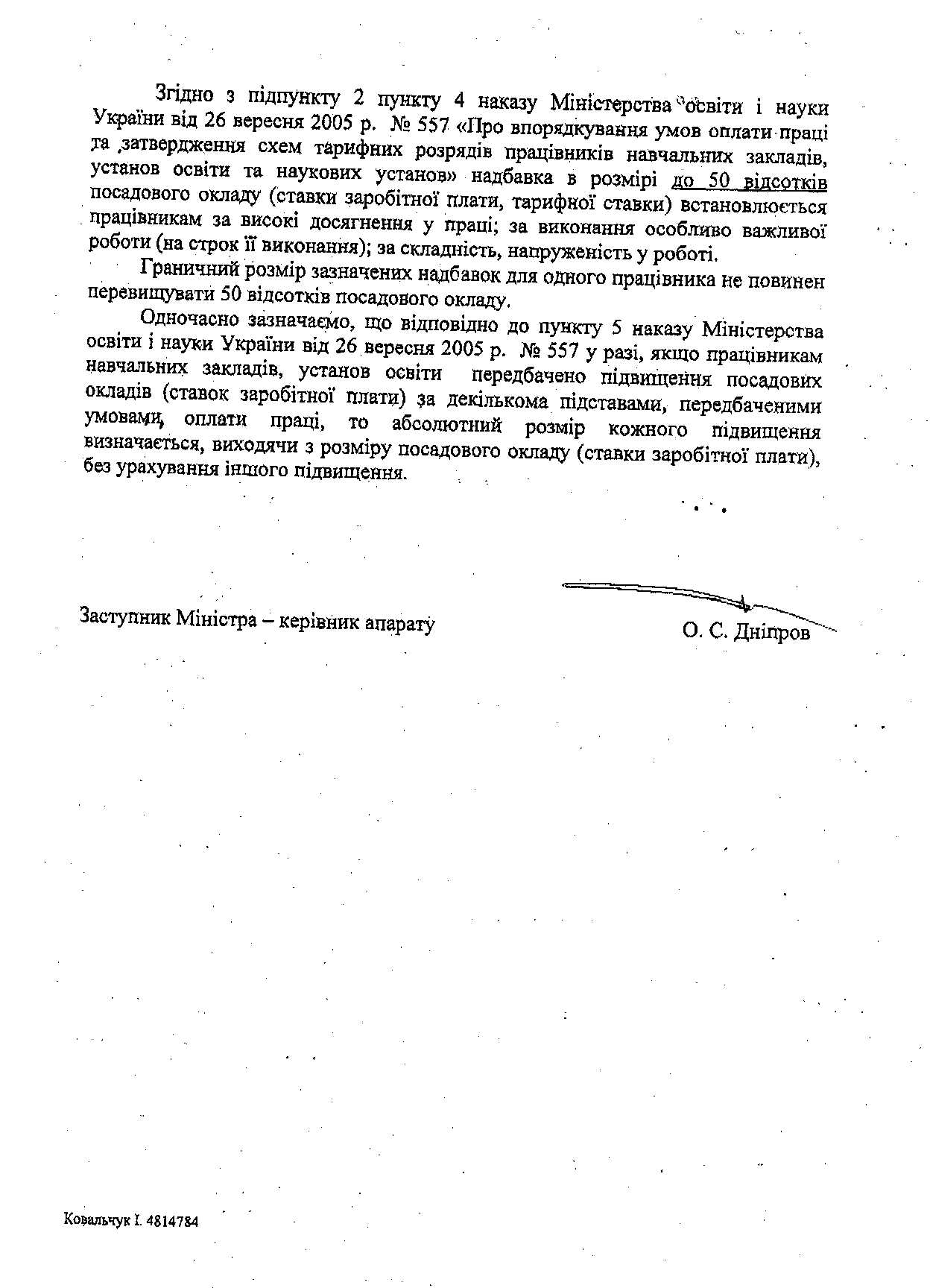 